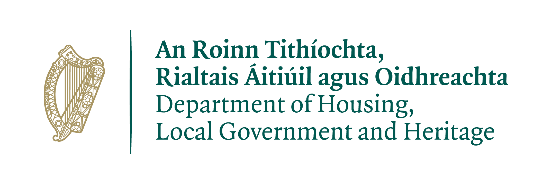 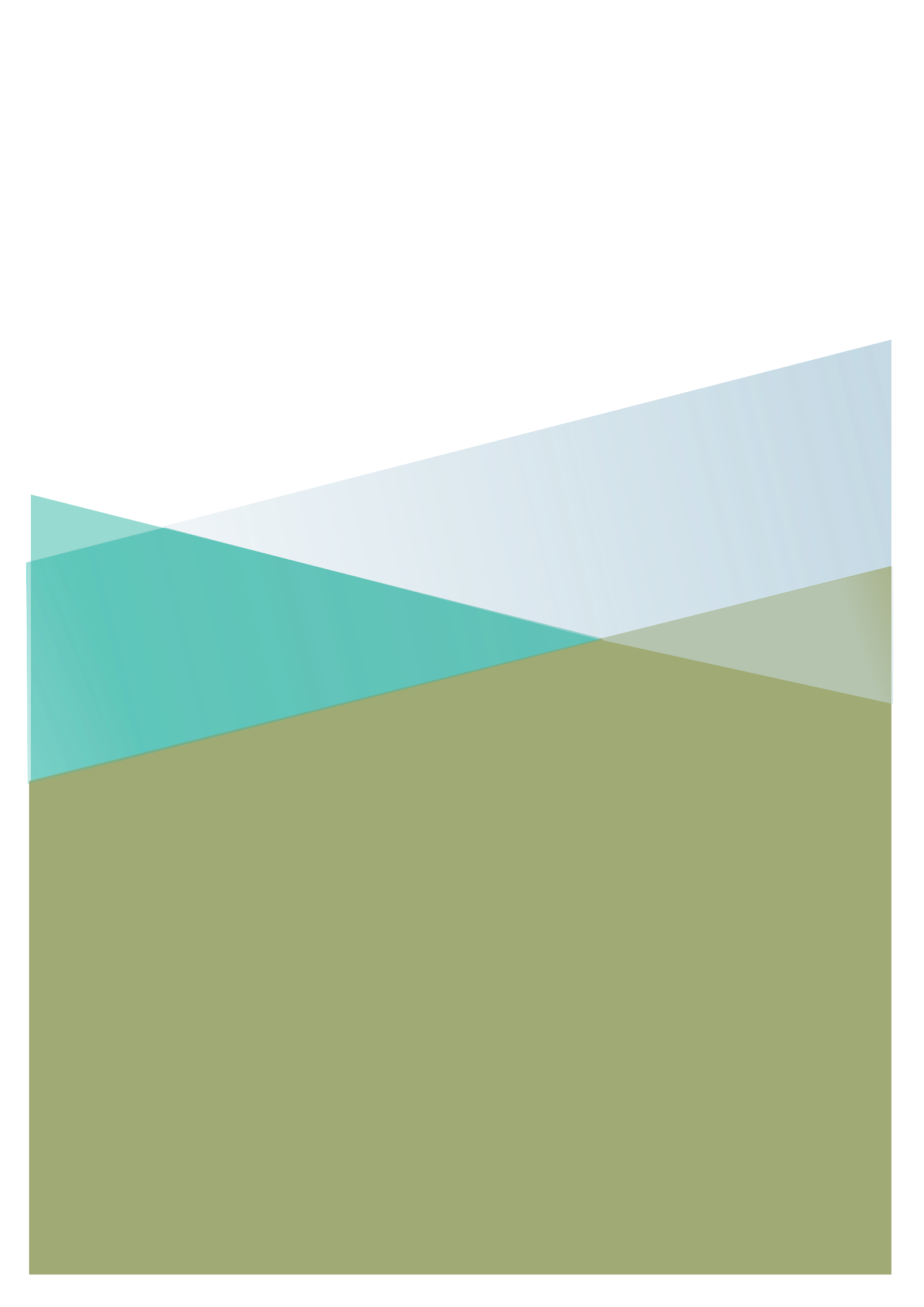 Tá an t-iarratas le comhlánú ag iarratasóir a bhfuil ceadúnas á lorg aige chun Éan Fiáin cosanta atá gortaithe nó faoi mhíchumas a shealbhúBain úsáid as BLOCLITREACHA inléite agus freagair GACH ceist.D’fhonn moill nach bhfuil gá leis a sheachaint ó thaobh d’iarratais a phróiseáil, déan cinnte go bhfuil an fhoirm seo comhlánaithe ina hiomláine agat agus go bhfuil seoladh ríomhphoist reatha curtha isteach agat.
Cuir d’fhoirmeacha comhlánaithe ar ais ar ríomhphost nó ar an bpost: Ríomhphost: wildlifelicence@housing.gov.ie Post: 		An tAonad Ceadúnaithe FiadhúlraAn tSeirbhís Páirceanna Náisiúnta agus Fiadhúlra             An Roinn Tithíochta, Rialtais Áitiúil agus Oidhreachta 90 Sráid an Rí Thuaidh Margadh na FeirmeBaile Átha Cliath 7, D07 N7CVRáiteas PríobháideachaisTabhair ar aird nach bhfuil cead ag foireann na Roinne, faoi reachtaíocht um Chosaint Sonraí, iarratais ar cheadúnais a phlé ach leis an iarratasóir amháin, agus ní le tríú páirtí ar bith. Féach an Ráiteas Príobháideachais ar www.npws.ie/licences 
npws.ie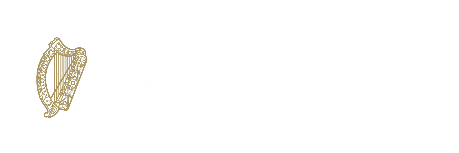 Sonraí Pearsanta Sonraí Pearsanta Sonraí Pearsanta Sonraí Pearsanta Sonraí Pearsanta Sonraí Pearsanta Ainm __________________________________________________________Ainm __________________________________________________________Ainm __________________________________________________________Ainm __________________________________________________________Ainm __________________________________________________________Ainm __________________________________________________________Seoladh Líne 1Seoladh Líne 2ContaeÉirchódUimh. Theileafóin i rith an laeSeoladh RíomhphoistCáilíochtaí / Taithí sa réimse seo gníomhaíochta:Cáilíochtaí / Taithí sa réimse seo gníomhaíochta:Cáilíochtaí / Taithí sa réimse seo gníomhaíochta:Cáilíochtaí / Taithí sa réimse seo gníomhaíochta:Cáilíochtaí / Taithí sa réimse seo gníomhaíochta:Cáilíochtaí / Taithí sa réimse seo gníomhaíochta:An bhfuil tú comhcheangailte le hEagraíocht?		An bhfuil tú comhcheangailte le hEagraíocht?		Tá NílTabhair sonraí más ‘Tá’ d’fhreagraTabhair sonraí más ‘Tá’ d’fhreagraCuid 2:   Sonraí an ÉinCuid 2:   Sonraí an ÉinCuid 2:   Sonraí an ÉinCuid 2:   Sonraí an ÉinCuid 2:   Sonraí an ÉinCuid 2:   Sonraí an ÉinSpeiceasSpeiceasSpeiceasSpeiceasSpeiceasSpeiceasAois: (Más Eol):Aois: (Más Eol):Aois: (Más Eol):Aois: (Más Eol):Aois: (Más Eol):Aois: (Más Eol):InscneInscneInscneInscneInscneInscneAinm, Seoladh agus Uimhir Theagmhála an Duine a d’aimsigh an t-éan   Ainm, Seoladh agus Uimhir Theagmhála an Duine a d’aimsigh an t-éan   Ainm, Seoladh agus Uimhir Theagmhála an Duine a d’aimsigh an t-éan   Ainm, Seoladh agus Uimhir Theagmhála an Duine a d’aimsigh an t-éan   Ainm, Seoladh agus Uimhir Theagmhála an Duine a d’aimsigh an t-éan   Ainm, Seoladh agus Uimhir Theagmhála an Duine a d’aimsigh an t-éan   Ainm, Seoladh agus Uimhir Theagmhála an Duine a d’aimsigh an t-éan   Ainm, Seoladh agus Uimhir Theagmhála an Duine a d’aimsigh an t-éan   Suíomh inár Aimsíodh é / Dáta ar ar Aimsíodh é	                               Suíomh inár Aimsíodh é / Dáta ar ar Aimsíodh é	                               Suíomh inár Aimsíodh é / Dáta ar ar Aimsíodh é	                               Suíomh inár Aimsíodh é / Dáta ar ar Aimsíodh é	                               Suíomh inár Aimsíodh é / Dáta ar ar Aimsíodh é	                               Suíomh inár Aimsíodh é / Dáta ar ar Aimsíodh é	                               Cur Síos ar Ghortuithe	Cur Síos ar Ghortuithe	Cur Síos ar Ghortuithe	Cur Síos ar Ghortuithe	Cur Síos ar Ghortuithe	Cur Síos ar Ghortuithe	An ndearna Tréidlia scrúdú ar an éan?	    Rinne		Ní Dhearna	Más ‘Rinne’ d’fhreagra, cuir sonraí agus tuarascáil an tréidlia ar fáilMás ‘Ní Dhearna’ d’fhreagra, luaigh an fáth nach ndearna an sampla seo a thabhairt chuig tréidliaAn ndearna Tréidlia scrúdú ar an éan?	    Rinne		Ní Dhearna	Más ‘Rinne’ d’fhreagra, cuir sonraí agus tuarascáil an tréidlia ar fáilMás ‘Ní Dhearna’ d’fhreagra, luaigh an fáth nach ndearna an sampla seo a thabhairt chuig tréidliaAn ndearna Tréidlia scrúdú ar an éan?	    Rinne		Ní Dhearna	Más ‘Rinne’ d’fhreagra, cuir sonraí agus tuarascáil an tréidlia ar fáilMás ‘Ní Dhearna’ d’fhreagra, luaigh an fáth nach ndearna an sampla seo a thabhairt chuig tréidliaAn ndearna Tréidlia scrúdú ar an éan?	    Rinne		Ní Dhearna	Más ‘Rinne’ d’fhreagra, cuir sonraí agus tuarascáil an tréidlia ar fáilMás ‘Ní Dhearna’ d’fhreagra, luaigh an fáth nach ndearna an sampla seo a thabhairt chuig tréidliaAn ndearna Tréidlia scrúdú ar an éan?	    Rinne		Ní Dhearna	Más ‘Rinne’ d’fhreagra, cuir sonraí agus tuarascáil an tréidlia ar fáilMás ‘Ní Dhearna’ d’fhreagra, luaigh an fáth nach ndearna an sampla seo a thabhairt chuig tréidliaAn ndearna Tréidlia scrúdú ar an éan?	    Rinne		Ní Dhearna	Más ‘Rinne’ d’fhreagra, cuir sonraí agus tuarascáil an tréidlia ar fáilMás ‘Ní Dhearna’ d’fhreagra, luaigh an fáth nach ndearna an sampla seo a thabhairt chuig tréidliaAn tréimhse dá bhfuil ceadúnas de dhíth:           __________________________	An tréimhse dá bhfuil ceadúnas de dhíth:           __________________________	An tréimhse dá bhfuil ceadúnas de dhíth:           __________________________	An tréimhse dá bhfuil ceadúnas de dhíth:           __________________________	An tréimhse dá bhfuil ceadúnas de dhíth:           __________________________	An tréimhse dá bhfuil ceadúnas de dhíth:           __________________________	Cuid 3:  DearbhúCuid 3:  DearbhúCuid 3:  DearbhúCuid 3:  DearbhúCuid 3:  DearbhúCuid 3:  DearbhúDearbhaímse go bhfuil na sonraí uile atá tugtha thuas fíor agus cruinn, ar feadh m’eolais. Síniú an Iarratasóra:_______________________ Dáta: ___ / ___ / ______    I gcás duine ar bith a dhéanann ráiteas ar bith nó a thugann faisnéis, chun críocha ceadúnas a fháil faoi na hAchtanna Fiadhúlra 1976 go dtí 2018, agus fios aige gur bréagach an ráiteas nó an fhaisnéis sin, beidh an duine sin ciontach i gcion. Dearbhaímse go bhfuil na sonraí uile atá tugtha thuas fíor agus cruinn, ar feadh m’eolais. Síniú an Iarratasóra:_______________________ Dáta: ___ / ___ / ______    I gcás duine ar bith a dhéanann ráiteas ar bith nó a thugann faisnéis, chun críocha ceadúnas a fháil faoi na hAchtanna Fiadhúlra 1976 go dtí 2018, agus fios aige gur bréagach an ráiteas nó an fhaisnéis sin, beidh an duine sin ciontach i gcion. Dearbhaímse go bhfuil na sonraí uile atá tugtha thuas fíor agus cruinn, ar feadh m’eolais. Síniú an Iarratasóra:_______________________ Dáta: ___ / ___ / ______    I gcás duine ar bith a dhéanann ráiteas ar bith nó a thugann faisnéis, chun críocha ceadúnas a fháil faoi na hAchtanna Fiadhúlra 1976 go dtí 2018, agus fios aige gur bréagach an ráiteas nó an fhaisnéis sin, beidh an duine sin ciontach i gcion. Dearbhaímse go bhfuil na sonraí uile atá tugtha thuas fíor agus cruinn, ar feadh m’eolais. Síniú an Iarratasóra:_______________________ Dáta: ___ / ___ / ______    I gcás duine ar bith a dhéanann ráiteas ar bith nó a thugann faisnéis, chun críocha ceadúnas a fháil faoi na hAchtanna Fiadhúlra 1976 go dtí 2018, agus fios aige gur bréagach an ráiteas nó an fhaisnéis sin, beidh an duine sin ciontach i gcion. Dearbhaímse go bhfuil na sonraí uile atá tugtha thuas fíor agus cruinn, ar feadh m’eolais. Síniú an Iarratasóra:_______________________ Dáta: ___ / ___ / ______    I gcás duine ar bith a dhéanann ráiteas ar bith nó a thugann faisnéis, chun críocha ceadúnas a fháil faoi na hAchtanna Fiadhúlra 1976 go dtí 2018, agus fios aige gur bréagach an ráiteas nó an fhaisnéis sin, beidh an duine sin ciontach i gcion. Dearbhaímse go bhfuil na sonraí uile atá tugtha thuas fíor agus cruinn, ar feadh m’eolais. Síniú an Iarratasóra:_______________________ Dáta: ___ / ___ / ______    I gcás duine ar bith a dhéanann ráiteas ar bith nó a thugann faisnéis, chun críocha ceadúnas a fháil faoi na hAchtanna Fiadhúlra 1976 go dtí 2018, agus fios aige gur bréagach an ráiteas nó an fhaisnéis sin, beidh an duine sin ciontach i gcion. 